Модель описания функционирования малой системыРассмотрим методику расчёта на примере маятникового маршрута с обратным не груженым пробегом.1. Sм = {П1; Р1; М; Аэ; Тс}.2. Аэ >1.3. Тс ≥ Тн.ф.4. М = 4 (маятниковые и кольцевые).5. Длина маршрута lм = lг + lх .6. Время ездки, оборота автомобиля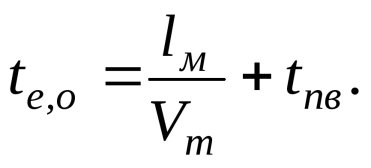 7. Выработка автомобиля в тоннах за ездку Qе = qγ .8. Выработка автомобиля в тонно-километрах за ездкуРе = qγ·lг.9. Пропускная способность грузового пункта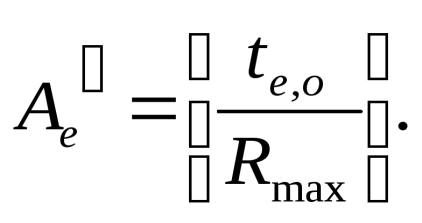 10. Ритм погрузки (выгрузки) в j-м пункте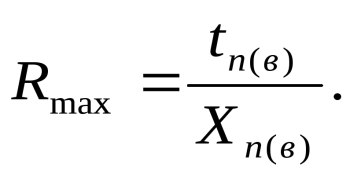 11. Возможное время работы каждого автомобиля в малой системе Тмi = Тн – Rмах ∙ (i - 1),где i – порядковый номер прибытия автомобиля в пункт погрузки.12. Число ездок каждого автомобиля за время в наряде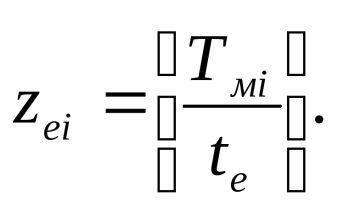 13. Остаток времени в наряде после выполнения целого числа ездок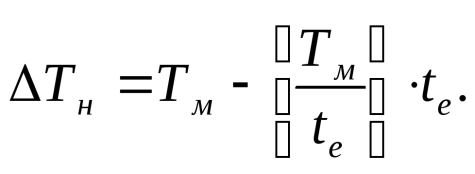 14. Ездка, выполняемая за остаток времени, после выполнения целого количества ездок (оборотов)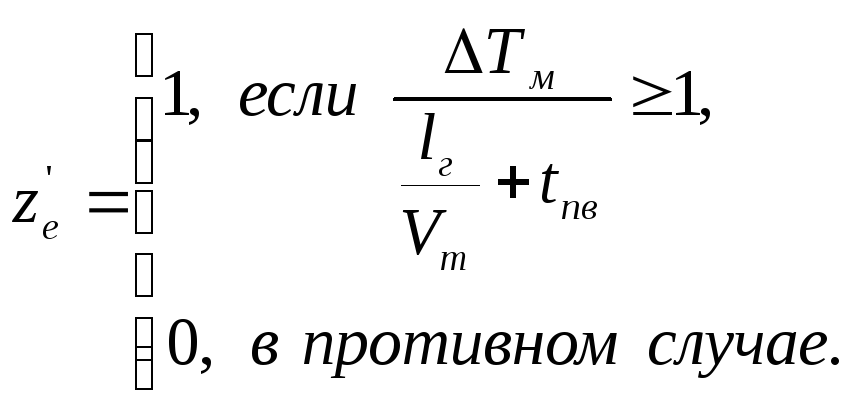 15. Выработка в тоннах каждого автомобиля за время в наряде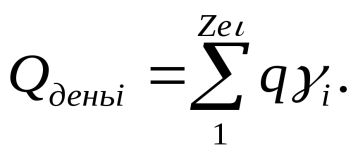 16. Выработка в тонно-километрах каждого автомобиля за время в наряде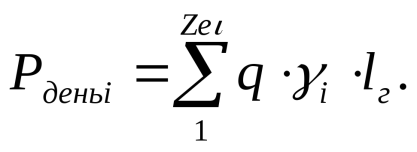 17. Пробег автомобиля за смену.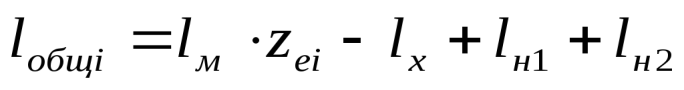 18. Фактическое время работы автомобиля.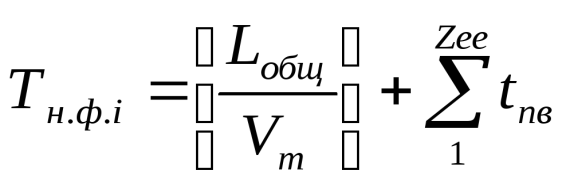 19. Суммарная выработка в тоннах группы автомобилей работающих в малой системе за время в наряде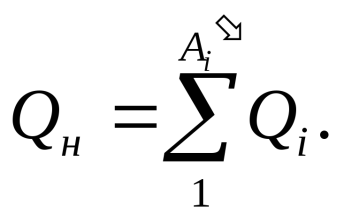 20. Суммарная выработка в тонно-километрах группы автомобилей, работающих в малой системе за время в наряде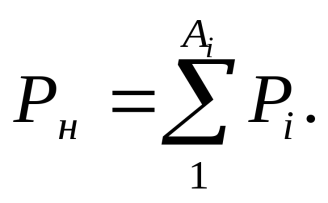 21. Общий пробег автомобилей работающих в малой системе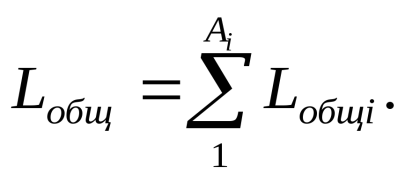 22. Фактическое время работы автомобилей работающих в малой системе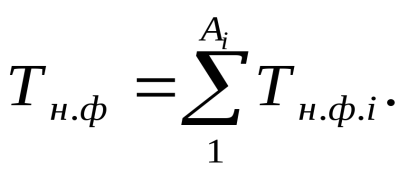 